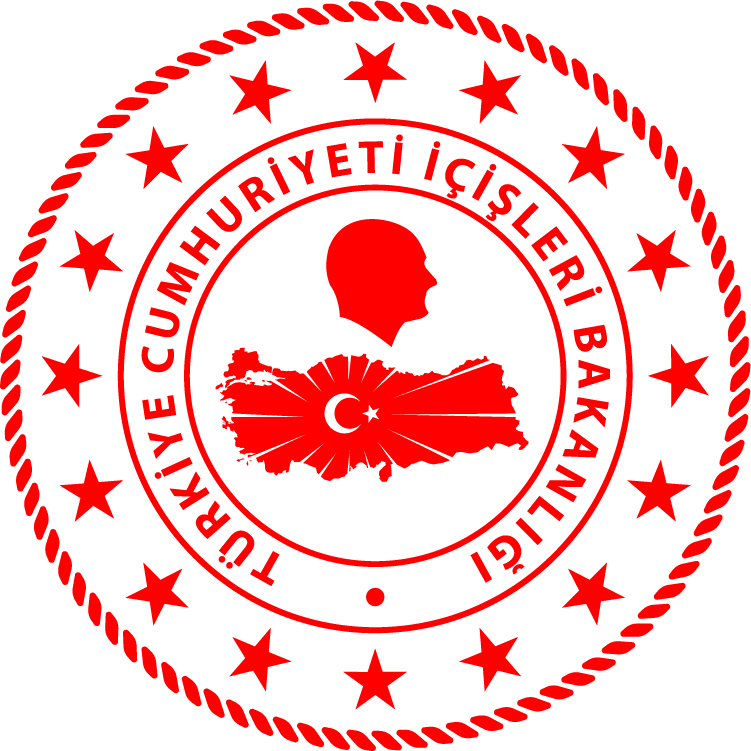 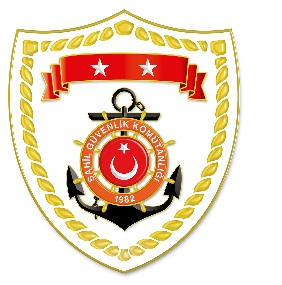 Aegean Region*Statistical information given in the table may vary because they consist of data related incidents which were occured and turned into search and rescue operations.The exact numbers at the end of the related month is avaliable on sg.gov.tr/irregular-migration-statisticsNUDATELOCATION/PLACE AND TIMEIRREGULAR MIGRATION ASSETTOTAL NUMBER OF APPREHENDED FACILITATORS/SUSPECTTOTAL NUMBER OF  APPREHENDED 
MIGRANTS/PERSONNATIONALITY OF APPREHENDED 
MIGRANTS ON THE BASIS OF DECLARATION113 April 2021Off the Coast ofİZMİR/Çeşme05.20Inflatable Boat-2711 Palestine, 7 Iraq, 5 Yemen,3 Guinea, 1 Somali213 April 2021Off the Coast ofİZMİR/Çeşme05.10On Land-1111 Central Africa313 April 2021Off the Coast ofİZMİR/Çeşme08.30Sailing Yatch1 Turkey6761 Syria, 5 Iraq, 1 Egypt